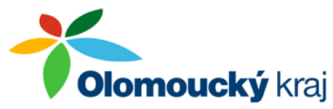 Program finanční podpory poskytování sociálních služeb v Olomouckém krajiZVLÁŠTNÍ ČÁSTPodprogram č. 2Dotace z rozpočtu Olomouckého kraje určená na poskytování sociálních služeb nestátními neziskovými organizacemi
Obsah:Úvodní ustanoveníÚčel podprogramuÚčelem podprogramu je částečné finanční zajištění poskytování sociálních služeb zařazených do sítě sociálních služeb Olomouckého kraje, poskytovaných nestátními neziskovými organizacemi z finančních prostředků rozpočtu Olomouckého kraje.Vyhlášení výzvyVýzva pro podávání žádostí bude uvedena v dokumentu „Vyhlášení výzvy – Podprogram č. 2“ Dokument bude zveřejněn v na webu Olomouckého kraje a bude obsahovat:bližší informace k dotačnímu řízení;alokovanou výši finančních prostředků;časový harmonogram dotačního řízení včetně lhůty pro podávání žádostí, přičemž lhůta pro podávání žádostí bude činit minimálně 30 kalendářních dní;kontaktní osobu k podprogramu.Oprávnění žadateléOprávněnými žadateli jsou nestátní neziskové organizace (spolky, pobočné spolky oprávněné dle stanov samostatně právně jednat, obecně prospěšné společnosti, církevní organizace, sociální družstva a ústavy), kterým byla poskytnuta dotace z Podprogramu č. 1;nestátní neziskové organizace (spolky, pobočné spolky oprávněné dle stanov samostatně právně jednat, obecně prospěšné společnosti, církevní organizace, sociální družstva a ústavy), zařazené do sítě sociálních služeb definované AKČNÍM PLÁNEM na příslušný kalendářní rok financované prostřednictvím Programu podpory B.Limity výše dotaceMaximální výše dotace projektu:	600 000 KčMinimální výše dotace projektu:	25 000 KčRámcový časový harmonogramLhůty pro vyhlášení výsledků, uzavření smluv a převod dotace příjemci jsou obecně stanoveny takto:Postup při zpracování, podávání a posuzování žádostiŽadateli lze poskytnout dotaci pouze na základě řádně vyplněné žádosti a způsobem uvedeným v článcích 2.1 a 2.2. Postup při zpracování žádosti Před vyplněním elektronické žádosti je žadatel povinen provést registraci v systému v systému RAP (Rozhraní pro občany) uvedeném na webu Olomouckého kraje. Po zaregistrování je žadateli umožněno žádost upravovat, uložit, odeslat, sledovat její průběh apod.Zpracování žádosti prostřednictvím webové aplikace:Po přihlášení do systému žadatel vyplní elektronicky žádost o dotaci;V prostředí webové aplikace žadatel vyplní tyto části: Žádost o poskytnutí dotace (žádost sestává z více částí)Přílohu č. 1 – Žádost o poskytnutí dotace – projektová část; Příloha č. 1 je vyplněna za každou sociální službu, na kterou je požadována dotace z tohoto podprogramuPřílohu č. 2 – Čestné prohlášení žadatele – právnické osobyPo elektronickém vyplnění žádosti a po jejím uložení (podání) žadatel podanou žádost vytiskne, opatří podpisem statutárního zástupce a přiloží tyto dokumenty:Podklad dokládající změnu identifikačního údaje, u kterého došlo ke změně od doby podání žádosti o poskytnutí dotace na daný rok v rámci Podprogramu č. 1; prostou kopii pověření SOHZ u služeb financovaných prostřednictvím Programu podpory B.Žadatel doručí žádost poskytovateli dotace způsobem uvedeným v článku 2.2.Žádost doručená bez povinných příloh je z dalšího projednávání vyloučena a dále není nijak zpracována.Postup při podávání žádostiMožnosti doručení žádosti na KÚOK:Fyzicky (prostřednictvím držitele poštovní licence, osobně) – písemná žádost bude vložena do uzavřené obálky, která bude označena „OSV – Podprogram č. 2“. Adresa: Olomoucký kraj, Jeremenkova 40 a, 779 11 OlomoucDatovou schránkou – žádost bude přiložena k  datové zprávě, která bude označena „OSV – Podprogram č. 2“. ID datové schránky: qiabfmfElektronickou cestou se zaručeným elektronickým podpisem – žádost bude přiložena ke  zprávě, která bude označena „OSV – Podprogram č. 2“. Adresa e-podatelny: posta@kr-olomoucky.czJiné možnosti doručení než možnosti uvedené v odst. (1) nejsou přípustné.Žádost doručená po uvedeném termínu je z dalšího projednávání vyloučena a dále není nijak zpracována; rozhodující je záznam o doručení na KÚOK. Žadatelům se předložené žádosti o poskytnutí dotace ani jejich povinné přílohy nevracejí.Postup při posuzování žádosti Posuzování žádosti realizují:Věcně příslušný odbor, věcně příslušné oddělení – OSV, oddělení financování sociálních služeb a správních činností.Věcně příslušná komise – Komise pro rodinu a sociální záležitosti Rady Olomouckého kraje.Posouzení žádosti o dotaci zahrnuje posouzení: zda žadatel splnil všechny formální požadavky žádosti, přičemž předložení neúplné žádosti, případně žádosti s chybnými údaji je důvodem pro její vyřazení; zda byla sociální služba, na kterou žadatel žádá, podpořena z Podprogramu č. 1 v daném roce, příp. prostřednictvím Programu podpory B.Žádosti způsobilé k podpoře postupují do fáze stanovení výše dotace.Stanovení návrhu výše dotace a schvalovací procesStanovení návrhu výše dotaceŽádostem o dotaci pro sociální služby, které obdržely dotaci v rámci Podprogramu č. 1, je stanovena výše dotace výpočtem dle vzorce.Vzorec pro výpočet dotace:DP2 = ((P1Kalkulace + 10 %) – P1Dotace) * KP2Vysvětlivky:DP2 – dotace v Podprogramu č. 2P1Kalkulace – Kalkulace, tzn. výpočet dle vzorců stanovených pro jednotlivé druhy sociálních služeb v Podprogramu č. 1P1Dotace – Skutečná výše dotace v Podprogramu č. 1KP2 – koeficient, kterým je vypočtená výše dotace upravena tak, aby bylo dosaženo hodnoty disponibilních zdrojů. Koeficient se stanoví jako podíl, v jehož čitateli je výše disponibilních zdrojů a v jeho jmenovateli součet všech stanovených návrhů dotace.Žádostem o dotaci pro sociální služby, které obdržely dotaci v rámci Programu podpory B je stanovena výše dotace výpočtem dle vzorce.Vzorec pro výpočet dotace:DP2 = (P1Kalkulace * 20%) * KP2Vysvětlivky:DP2 – dotace v Podprogramu č. 2P1Kalkulace – Kalkulace, tzn. výpočet dle vzorců stanovených pro jednotlivé druhy sociálních služeb v Podprogramu č. 1KP2 – koeficient, kterým je vypočtená výše dotace upravena tak, aby bylo dosaženo hodnoty disponibilních zdrojů. Koeficient se stanoví jako podíl, v jehož čitateli je výše disponibilních zdrojů a v jeho jmenovateli součet všech stanovených návrhů dotace.Výsledné hodnoty (vypočtené na základě vzorce) jsou dále upraveny:V případě, že je vypočtená hodnota podpory projektu vyšší než stanovená maximální hranice dotace, je tato hodnota snížena na maximální hranici podpory; součet rozdílů hodnot je použit k poměrnému navýšení vypočtených hodnot ostatních projektů.Hodnotám, upraveným dle odst. a), nedosahujícím minimální hranice podpory, je přiřazena hodnota 0; součet rozdílů hodnot je použit k poměrnému navýšení vypočtených hodnot ostatních projektů.Výsledky jsou zaokrouhleny na stovky.Schvalovací procesŽádosti jsou s navrženou výší dotace předloženy k projednání pracovní skupině anebo věcně příslušné komisi. Ta doporučuje příslušnému orgánu OK seznam projektů s doporučenou výší dotace. O poskytnutí dotace a o uzavření smlouvy rozhoduje příslušný orgán OK dle zákona o krajích a zákona o rozpočtových pravidlech.  Rozhodnutí o dotaci bude zveřejněno do 1 týdne od vyhotovení autorizovaného usnesení Orgánu OK příslušného ke schválení dotace na webových stránkách OK.Podmínky použití dotace, vyúčtování dotacePříjemce nemůže z dotace hradit neuznatelné výdaje (náklady), které jsou uvedeny v nařízení vlády.Příjemce je povinen vyúčtovat poskytnutou dotaci v souladu s uzavřenou smlouvou. Příjemce je povinen nejpozději do 15. 2. následujícího roku předložit poskytovateli vyúčtování poskytnuté dotace (dále jen „vyúčtování“). Lhůta je zachována, je-li posledního dne lhůty podána poštovní zásilka adresovaná poskytovateli, která obsahuje vyúčtování poskytnutého příspěvku, držiteli poštovní licence. Vyúčtování musí obsahovat: soupis výdajů (nákladů) hrazených z poskytnuté dotace v rozsahu uvedeném 
v příloze č. 1 ke smlouvě (příloha č. 1 je pro příjemce k dispozici v elektronické formě na webu OK) doložený:fotokopiemi všech výpisů z bankovního účtu, které dokládají úhradu jednotlivých dokladů a faktur, s vyznačením dotčených plateb;čestným prohlášením, že fotokopie předaných dokladů jsou shodné s originály a výdaje uvedené v soupisech jsou shodné se záznamy v účetnictví příjemce;Informaci o realizaci projektu vypracovanou na předepsaném formuláři – Formulář č. 7. Příjemce je povinen případné nepoužité (nevyčerpané) prostředky vrátit na účet poskytovatele uvedený ve smlouvě, a to do 28. 2. následujícího roku.Při předčasném zastavení nebo ukončení projektu je příjemce povinen případné nepoužité (nevyčerpané) prostředky vrátit na účet poskytovatele uvedený ve smlouvě, a to do 30 dnů od předčasného ukončení nebo zastavení projektu, na který byla dotace poskytnuta. Rozhodným okamžikem vrácení nevyčerpaných finančních prostředků dotace zpět na účet poskytovatele je jejich připsání na účet poskytovatele. Jako variabilní symbol příjemce uvede své IČ a jako specifický symbol uvede identifikátor služby a do zprávy pro příjemce uvede číslo podprogramu. Nevrátí-li příjemce nevyčerpanou část dotace v této lhůtě, dopustí se porušení rozpočtové kázně ve smyslu ust. § 22 zákona č. 250/2000 Sb., o rozpočtových pravidlech územních rozpočtů, ve znění pozdějších předpisů. Nepoužité prostředky je příjemce povinen vrátit na účet poskytovatele v termínu sjednaném ve smlouvě a oznámit tuto skutečnost poskytovateli prostřednictvím předepsaného formuláře – Formulář č. 9. V případě porušení rozpočtové kázně je poskytovatel povinen postupovat v souladu s platnými právními předpisy, zákonem č. 250/2000 Sb., o rozpočtových pravidlech územních rozpočtů, ve znění pozdějších předpisů a zákonem č. 280/2009 Sb., daňový řád, ve znění pozdějších předpisů. ČinnostiLhůtyVyhlášení výzvyDo 28. 2. daného rokuVyhlášení výsledkůBezodkladně po vyhotovení autorizovaného usnesení ZOK (cca do týdne po schválení na zasedání ZOK) Uzavření smluvDo 2 měsíců po schválení výsledků ZOKPřevod financí příjemci dotace Do 21 dní po uzavření smlouvy